BAB IITINJAUAN PUSTAKA2.1	Lingkup Komunikasi2.1.1	Pengertian Komunikasi	Istilah komunikasi atau dalam Bahasa inggris communication berasal dari Bahasa latin atau communication dan bersumber dari kata yang berarti sama. Sama disini maksudnya adalah satu makna. Dalam pengertian khusus komunikasis, Hovland (dalam Effendy) di buku Ilmu Komunikasi Teori dan Praktek mengatakan bahwa komunikasi adalah :“Proses mengubah perilaku orang lain (communication is the procces to modifiy the behaviour of other individuals). Jadi dalam berkomunikasi bukan sekedar memberitahu, tetapi juga berupaya mempengaruhi agar seseorang atau sejumlah orang melakukan kegiatan atau tindakan yang diinginkan oleh komunikator, akan tetapi seseorang akan dapat mengubah sikap pendapat atau perilaku orang lain, hal ini bisa terjadi apabila komunikasi yang disampaikan bersifat komunikatif yaitu dalam menyampaikan pesan-pesan harus benar-benar dimengerti dan dipahami oleh komunikan untuk mencapai tujuan komunikasi yang komunikatif”. (2001:10)	Pengetian komunikasi juga datang dari Everett M. Rogers yang dipaparkan oleh Cangara dalam buku karyanya Pengantar Ilmu Komunikasi yang mengatakan bahwa komunikasi adalah :“Proses dimana suatu ide dialihkan dari sumber kepada satu penerima atau lebih dengan maksud untuk mengubah tingkah laku mereka”. (1998:19) 	Berbagai pengertian komunikasi yang dipaparkan oleh para pakar komunikasi diatas dapat disimpulkan bahwa komunikasi adalah penyampaian informasi dan pengertian dari seseorang kepada yang lain. Komunikasi hanya bisa terjadi bila ada seseorang yang menyampaikan pesan kepada orang lain dengan mempunyai maksud dan tujuan tertentu.	Berbicara tentang definisi komunikasi, tidak ada definisi yang benar atau yang salah. Seperti model atau teori, definisi harus dilihat dari kemanfaatan untuk menjelaskan fenomena atau perstiwa yang didefinisikan dan mengevaluasinya. Beberapa definisi mungkin terlalu sempit, misalnya komunikasi adalah penyampaian pesan melalui media elektronik, atau terlalu luas misalnya komunikasi adalah interaksi antara dua orang atau lebih sehingga peserta komunikasi memahami pesan yang disampaikan.2.1.2	Unsur-Unsur Komunikasi	Dalam melakukan komunikasi setiap individu berharap tujuan dari komunikasi itu sendiri dapat tercapai dan untuk mencapainya ada unsur-unsur yang harus dipahami, menurut Effendy dalam bukunya yang berjudul Dinamika Komunikasi bahwa dari berbagai pengertian komunikais yang telah ada tampak adanya sejumlah komponen atau unsur yang dicakup, merupakan persyaratan terjadinya komunikasi. Komponen atau unsur-unsur tersebut adalah adalah sebagai berikut :Komunikator : Orang yang menyampikan pesan.
Pesan : Persayaratan yang didukung oleh lambang.
Komunikan : Orang yang menerima pesan.Media : Sarana atau saluran yang mendukung pesan bila komunikan jauh tempatnya atau banyak jumlahnya.
Efek : Dampak sebagai pengaruh dari pesan. (2002:6)	Unsur-unsur dari proses komunikasi diatas merupakan faktor penting dalam komunikasi, bahwa pada setiap unsur tersebut oleh para ahli ilmu komunikasi dijadikan objek ilmiah untuk ditelaah secara khusus. Menurut Mulyana dalam bukunya yang berjudul Ilmu Komunikasi Suatu Pengantar proses komunikasi dapat diklasifikasikan menjadi 2 (dua) bagian yaitu :Komunikasi verbal : Simbol atau pesan verbal adalah semua jenis symbol yang menggunakan satu kata atau lebih. Hampir semua rangsangan wicara yang kita sadari masuk kedalam kategori pesan verbal disengaja yaitu usaha-usaha yang dilakukan secara sadar untuk berhubungan dengan orang lain secara lisan. Bahasa dapat juga dianggap sebagai suatu sistem kode verbal.Komunikasi non verbal : Secara sederhana pesan non verbar adalah semua isyarat yang bukan kata-kata mencakup semua rangsangan (kecuali rangsangan verbal) dalam suatu setting komunikasi, yang dihasilkan oleh individu pengguna lingkungan oleh individu, yang mempunyai pesan potensial bagi pengirim atau penerima pesan. (2000:237)	Perilaku non-verbal dapat menggatikan perilaku verbal, jadi tanpa berbicara komunikasi nonverbal biasanya menggunkan definisi tidak menggunakan kata dengan ketat, dan tidak menyamakan komunikasi non-verbal dengan komunikasi non-lisan. Contohnya, Bahasa isyarat dan tulisan tidak dianggap sebagai komunikasi non-verbal karena menggunakan kata, sedangkan intonasi dan gaya berbicara tergolong sebagai komunikasi non-verbal.2.1.3	Fungsi Komunikasi	1. Komunikasi Sosial	Fungsi komunikasi sebagai komunikasi sosial setidaknya mengisyaratkan bahwa komunikasi itu penting untuk mebangunkonsep diri kita, untuk kelangsungan hidup, untuk memperoleh kebahagiaan, terhindar dari tekanan dan ketegangan, antara lain lewat komunikasi yang bersifat menghibur, dan memupuk hubungan dengan orang lain.Pembentukan konsep diri.		Konsep diri adalah pandangan kita mengenai siapa diri kita yang diperoleh lewat informasi yang diberikan orang lain kepada kita. Konsep diri yang paling dini umumnya dipengaruhi oleh keluarga, dan orang-orang terdekat lainnya di sekitar kita. Termasuk kerabat, mereka itulah yang disebut dengan significan others.Pernyataan eksistensi diri.		Orang berkomunikasi untuk menunjukkan dirinya eksis. Inilah yang disebut dengan aktualisasi diri atau lebih tepatnya lagi pernyataan eksistensi diri.Untuk keberlangsungan hidup, memupuk hubungan, dan memperoleh kebahagiaan.		Komunikasi dalam konteks apapun ialah bentuk dasar adaptasi terhadap lingkungan. Melalui komunikasi pula kita dapat memenuhi kebutuhan emosional kita dan meningkatkan kesehatan mental kita. Komunikasi sosial mengisyaratkan bahwa komunikasi dilakukan untuk pemenuhan diri, untuk merasa terhibur, nyaman dan tentram dengan diri sendiri dan juga orang lain.2. 	Komunikasi Ekspresif	Erat kaitannya dengan komunikasi sosial adalah komunikasi ekspresif yang dapat dilakukan baik sendirian maupun dalam bentuk kelompok. Komunikasi ekspresif tidak bertujuan mempengaruhi orang lain, namun dapat dilakukan sejauh komunikasi tersebut menjadi instrument untuk menyampaikan perasaan-perasaan (emosi) kita.3.	Komunikasi Ritual	Erat kaitannya dengan komunikasi ekspresif adalah komunikasi ritual, yang biasanya dilakukan secara kolektif.4.	Komunikasi Instrumental	Komunikasi instrumental mempunyai beberapa tujuan umum seperti yang dimaksudkan oleh Mulyana dalam Pengantar Ilmu Komunikasi adalah sebagai berikut :Menginformasikan, mengajar, mendorong, mengubah sikap dan keyakinan, dan mengubah perilaku atau menggerakkan tindakan, dan juga menghibur. Bila diringkas, maka kesemua tujuan tersebut dapat disebut membujuk (bersifat persuasif). Komunikasi yang bersifat memberitahukan atau menerangkan (to inform) mengandung muatan persuasif dalam arti bahwa pembicara menginginkan pendengarnya mempercayai fakta atau informasi yang disampaikannya akurat dan layak untuk ketahui. (2005:5-30)	Komunikasi yang befungsi memberitahukan atau menerangkan mengandung muatan persuasive dalam arti bahwa pembicara menginginkan pendengarnya mempercayai bahwa fakta atau informasi yang disampaikannya akurat dan layak diketahui. Ketika seorang dosen menyatakan bahwa ruang kuliah kotor, pernyataannya dapat membujuk mahasiswa untuk membersihkan ruang kuliah tersebut. Bahkan komunikasi yang menghibur pun secara tidak langsung membujuk khalayak untuk melupakan persoalan hidup mereka.2.1.4	Proses Komunikasi	Komunikasi dapat berlangsung dengan baik apabila proses komunikasinya berjalan dengan baik dan lancer. Sebagai suatu proses komunikasi, komunikasi mempunyai persamaan dengan bagaiman seseorang mengekspresikan perasaan, hal-hal yang berlawanan (kontradiktif), yang sama dengan (selaras/serasi) serta melewati proses menulis mendengar dan mempertukarka informasi.	Menurut Effendy proses komunikasi adalah sebagai berikut :Berlangsungnya penyampaian ide, informasi, opini, kepercayaan, perasaan dan sebagainya oleh komunikator kepada komunikan dengan menggunakan lambing, misalnya Bahasa, gambar, warna, dan sebagainya yang mempunyai syarat. (1989:63-64)	Menurut Courtland L. Bovee dan John V. Thil dalam Business Communication Today Purwanto Komunikasi Bisnis, proses komunikasi (communication process) terdiri dari enam tahap, yaitu :Pengirim mempunyai suatu ide atau gagasan sebelum proses penyampaian pesan dapat dilakukan, maka pengirim pesan harus menyiapkan ide atau gagasan apa yang ingin disampaikan kepada pihak lain atau audience. Ide dapat diperoleh dari berbagai sumber yang terbentang luas dihadapan kita. Dunia ini penuh dengan berbagai macam informasi, baik yang dapat dilihat, didengar, dicium, maupun diraba. Ide-ide yang ada dalam benak kita disaring dan disusun kedalam suatu memori yang ada dalam jaringan otak, yang merupakan gambaran persepsi kita terhadap kenyataan.Pengirim mengubah ide menjadi suatu pesan. Dalam suatu proses komunikasi, tidak semua ide dapat diterima atau dimengerti dengan sempurna. Proses komunikasi dimulai dengan adanya ide dalam pikiran, yang kemudian diubah ke dalam bentuk pesan-pesan seperti dalam bentuk kata-kata, ekspresi wajah, dan sejenisnya, untuk kemudian dipindahkan kepada orang lain. Agar ide dapat diterima dan dimengerti secara sempurna, pengirim pesan harus memperhatikan beberapa hal, yaitu subjek (apa yang ingin disampaikan), maksud (tujuan), audiens, gaya personal, dan latar belakang budaya.Pengirim menyampaikan pesan. Setelah mengubah ide-ide ke dalam suatu pean, tahap berikutnya adalah memindahkan atau menyampaikan pesan melalui berbagai saluran yang ada kepada penerima pesan.Penerima menerima pesan. Komunikasi antara seseorang dengan orang lain akan terjadi, bila pengirim mengirimkan suatu pesan dan penerima pesan tersebut. Pesan yang diterima adakalanya sempurna, namun tidak jarang hanya kecil saja.Penerima menafsirkan pesan. Setelah penerima menerima suatu pesan, tahap berikutnya ialah bagaimana ia dapat menafsirkan pesan. Suatu pesan yang disampaikan pengirim harus mudah dimengerti dan tersimpan di dalam benak pikiran penerima pesan. Selanjutnya, suatu pesan baru dapat ditafsirkan secara benar bila penerima pesan telah memahami isi pesan bsebagaimana yang dimaksud oleh pengirim pesan.Penerima memberi tanggapan dan mengirim umpan balik kepada pengirim. Umpan balik (feedback) adalah penghubung akhir dalam suatu mata rantai komunikasi. Ia merupakan tanggapan penerima pesan yang memungkinkan pengirim untuk menilai efektivitas suatu pesan. Setelah menerima pesan, penerima akan memberi tanggapan dengan cara tertentu dan memberi sinyal terhadap pengirim pesan. Umpan balik memegang peranan penting dalam proses komunikasi, karena ia memberi kemungkinan bagi pengirim untuk menilai efektivitas suatu pesan. Disamping itu, adanya umpan balik dapat menunjukan adanya faktor-faktor penghambat komunikasi, misalnya perbedaan latar belakang, perbedaan penafsiran kata-kata, dan perbedaan reaksi secara emosional. (2003:11-14) 	Agar lebih jelas maka peneliti akan membahas proses komunikasi dengan peninjauan dari Carl I Hovland dalam Effendy yang menjelaskan bahwa : “Komunikasi adalah suatu upaya yang sistematis untuk memutuskan secara tegas asas-asas dan atas dasar asas-asas tersebut disampaikan informasi serta bentuk pendapat dan sikap”. (Effendy, 1993:16)	Dari penjelasan tersebut, komunikasi jelas merupakan suatu kegiatan yang dilakukan oleh seseorang untuk menyatakan atau tidak menyatakan suatu gagasan kepada orang lain dengan menggunakan lambing-lambang berupa Bahasa, gambar-gambar atau tanda-tanda yang berarti bersikap umum.	Proses komunikasi terdiri dari dua tahap, meliputi proses komunikasi primer dan proses komunikasi sekunder. (Effendy, dalam Mondry, 2008:3)Proses komunikasi secara primer, merupakan proses penyampaian pikiran dan atau perasaan seseorang kepada orang lain dengan menggunakan lambing (simbol) sebagai media. Lambing sebgai media primer dalam proses komunikasi meliputi Bahasa, kial (gesture), gambar, warna, dan sebagainya. Syarat secara langsung dapat “menerjemahkan” pikiran atau perasaan komunikator kepada komunikan.Proses komunikasi sekunder, merupakan proses penyampaian pesan dari seseorang kepada orang lain dengan menggunakan alat atau sarana sebagai media kedua setelah menggunakan lambing sebagai media pertama. Komunikator menggunakan media kedua dalam berkomunikasi karena komunikan sebagai sasarannya berada ditempat relative jauh atau dalam jumlah yang banyak. (Effendy, 2002:15)	Pada media primer, lambing yang paling banyak digunakan adalah Bahasa. Bahasa merupakan sarana yang paling penting banyak dipergunakan dalam komunikasi, karena hanya dengan bahasa  (lisan atau tulisan) kita mampu menerjemahkan pikiran seseorang kepada orang lain, baik berbentuk ide, informasi atau opini, bisa dalam bentuk konkret ataupun abstrak. Hal ini bukan hanya suatu hal atau peristiwa yang sedang terjadi sekarang, tetapi juga pada masa lalu atau waktu yang akan datang.	Kial (gesture) memang dapat “menejermahkan” pikiran seseorang sehingga ekspresi secara fisik, tetapi menggapaikan tangan atau memainkan jemari, mengedipkan mata atau menggerakkan anggota tubuh lainnya hanya dapat mengkomunikasikan hal-hal tertentu saja (sangat teratas). Demikian pula dengan isyarat yang menggunakan alat seperti bedug, kentongan, sirine, dan lain-lain, juga warna yang memiliki makna tertentu. Kedua lambing (isyarat warna) tersebut sangat terbatas kemampuannya dalam mentransmisikan pikiran seseorang kepada orang lain.	Sementara proses komunikasi sekunder meruapakan kelanjutan dari proses komunikasi primer, yaitu untuk menembus dimensi dan ruang waktu. Maka dalam menata lambing-lambang untuk memformulasikan isi pesan komunikasi, komunikator harus mempertimbangkan ciri-ciri atau sifat-sifat media yang akan digunakan. Penentuan media yang akan digunakan perlu didasari pertimbangan mengenai siapa komunikan yang akan dituju.	Setelah pembahasan diatas mengenai proses komunikasi, kini kita mengenal unsur-unsur dalam proses komunikasi. Penegasan tentang unsur-unsur dalam proses komunikasi adalah sebagai berikut :Sender : komunikator yang menyampaikan pesan kepada seseorang atau sejumlah orang.Encoding : penyandian, yakni proses pengalihan pikiran kedalam bentuk lambing.Message : pesan, informasi yang disampaikan oleh komunikator.Media : saluran komunikasi tempat berlalunya pesan dari komunikator kepada komunikan.Decoding : pengawasandian, yaitu proses dimana komunikan menetapkan makna pada lambing yang disampaikan oleh komunikator kepadanya.Recciver : komunikan yang menerima pesan dari komunikan.Response : tanggapan, seperangkat reaksi pada komunikan setelah diterpa pesan.Feedback : umpan balik, yakni tanggapan komunikan apabila tersampaikan atau disampaikan kepada komunikator. Noise : gangguan tak terrencana yang terjadi dalam proses komunikasi sebagai akibat diterimanya pesan lain oleh komunikan yang berada dengan pesan yang disampaikan oleh komunikator kepadanya.2.1.5	Tujuan Komunikasi	Komunikasi bertujuan untuk menyampaikan suatu pesan atau informasi sehingga pesan tersebut diterima oleh penerima setepat mungkin, apapun bentuk dan cara penyampainnya.	Menurut Effendy dalam bukunya Dimensi-Dimensi Komunikasi, tujuan komunikasi adalah sebagai berikut :Mengubah Sikap (To Change To Attitude)Mengubah Opini/Pendapat/Pandangan (To Change To Opinion)Mengubah Perilaku (To Change To Behavior)Mengubah Masyarakat (To Change To Society)(Effendy, 2002:55)	Penjelasan dari ke-empat tujuan komunikasi diatas adalah sebagai berikut :Mengubah Sikap (To Change To Attitude)Komunikasi bertujuan untuk mengubah perilaku seseorang. Setelah seseorang mengemukakan informasi apa yang ingin disampaikan (komunikasi) maka tahap selanjutnya adalah apakah seseorang akan terpengaruhi atau tidak terhadap informasi atau pesan yang disampaikan dan selanjutnya apakah hal tersebut akan merubah sikap orang tersebut atau tidak. Komunikasi diharapkan dapat merubah sikap seseorang sesuai dengan apa yang diharapkan oleh komunikannya.Mengubah Opini/Pendapat/Pandangan (To Change To Opinion)Selanjutnya komunikasi bertujuan untuk mengubah pendapat atau opini seseorang sesuai yang diharapkan oleh komunikannya. Selaras dengan kata dasar dari communication yaitu common, yang bila kita definisikn dalam Bahasa Indonesia berarti “sam”, maka kita sudah dapat melihat dengan jelas bahwa memang tujuan dari komunikasi yaitu mencapai suatu kesamaan dalam hal pendapat atau opini.3.	Mengubah Perilaku (To Change To Behavior)	Setetelah memperoleh suatu informasi, tujuan dari komunikasi adalah 	agar seseorang penerima informasi tersebut akan berperilaku sesuai 	dengan stimulus yang diberikan atau dengan kata lain berperilaku 	sesuai 	dengan yang diharapkan oleh pemberi informasi.4.	Mengubah Masyarakat (To Change To Society)	Dalam poin selanjutnya, perubahan perilaku yang diharapkan lebih 	kepada individu atau perorangan, pada poin ini perubahan yang 	dititikk 	beratkan pada suatu kelompok manusia yang lebih luas jangkauannya. 	Sehingga perubahan yang terjadi sifatnya secara masal.	Dari penjelasan diatas dapat disimpulkan bahwa tujuan komunikasi secara 	umum adalah terwujudnya partisipasi dalam bentuk perubahan atau 	pembentukan sikap, opini atau pendapat ataupun pandangan, perilaku dan 	perubahan masyarakat dari komunikasi sesuai dengan tujuannya yang 	ditentukan pihak komunikator.2.1.6	Bentuk-Bentuk Komunikasi	Komunikasi dapat terjadi dalam beberapa bentuk diantaranya dalam bentuk komunikasi personal dan kelompok. Selain itu komunikasi juga dapat bersifat tatap muka dan melalui perantara media. Dalam prosesnya, komunikasi terbagi menjadu dua macam komunikasi yaitu komunikasi aktif dan komunikasi pasif. Komunikasi aktif merupakan suatu proses komunikasi yang berlangsung dengan aktif antara komunikator dengan komunikan. Dimana keduanya sama-sama aktif berkomunikasi, sehingga terjadi timbal balik diantara keduanya. Sedangkan komunikasi pasif terjadi dimana komunikator menyampaikan informasi atau ide terhadap khalayak atau komunikan sebagai penerima informasi, akan tetapi tidak mempunyai kesempatan untuk meberikan respon atau timbal balik dari proses komunikasi. Sedangkan dalam konteks pendidikan, teori dan fakta diatas membuat komunikais menjadi bagian yang tidak terpisahkan. Komunikasi dapat dibagi menjadi beberapa bentuk yaitu :Komunikasi IntrapersonalKomunikasi intrapersonal adalah komunikasi dengan diri sendiri. Hal ini menyangkut proses disaat diri menerima stimulus dari lingkungan untuk kemudian melakukan proses internalisasi. Hal ini sering dijelaskan dengan proses ketika seseorang melakukan proses persepsi, yaitu proses ketika seseorang menginterpretasikan dan memberikan makna pada stimulus atau objek yang diterima panca inderanya. Berikut fungsi dari komunikasi intrapersonal adalah :Untuk mengembangkan kreatifitas, imajinasi, memahami, dan mengendalikan diri, serta meningkatkan kematanan berpikir sebelum mengambil keputusan.Komunikasi ini akan membantu seseorang atau individu agar tetap sadar akan kejadian di sekitarnya.Komunikasi InterpersonalKomunikasi interpersonal ialah komunikasi yang dilakukan antara dua orang dan terjadi kontak langsung dalam percakapan. Komunikasi ini juga dapat berlangsung dengan berhadapan muka atau melalui media komunikasi antara lain dengan melalui pesawat telpon. Komunikasi ini bisa disebut efektif apabila komunikasi dapat menghasilkan perubahan sikap pada orang yang yang terlibat dalam tersebut. Dibawah ini efektifitas antarpribadi dapat dibagi menjadi dua bagian yaitu :Efektifitas perspektitif humaris, ciri-ciri efektifitas ini adalah :Keterbukaan (Openness)Empati (Empathy)Dukungan (Supportiveness)Rasa Posotif (Positiveness)Kesetaraan (Equality)Efektifitas perspektif pragmatis, ciri-cirinya ialah :Bersikap yakinKebersamaanManajemen interaksiOrientasi pada orang lainKomunikasi KelompokKomunikasi kelompok dengan sendirinya melibatkan pula komunikasi antarpribadi. Selain itu, komunikasi kelompok cenderung spontan dan belum adanya bagian atau tugas dari masing-masing anggota yang terstruktur jelas. Jadi, dalam komunikasi kelompok ini setiap orang bisa memegang peranan apa saja.Kelompok merupakan bagian yang tidak dapat dilepaskan dari aktivitas kita sehari-hari. Kelompok baik yang bersifat primer maupun sekunder, merupakan wahan bagi setiap orang untuk dapat mewujudkan harapan dan keinginannya berbagi semua informasi dalam hamper semua aspek kehidupan. Ia bisa merupakan media untuk menggungkapkan persoalan-persoalan pribadi(keluarga sebagai kelompok primer), ia dapat merupakan sarana meningkatkan pengetahuan para anggotanya (kelompok belajar) dan bisa pula merupakan alat untuk memecahkan persoalan bersama yang dihadapi seluruh anggota (kelompok pemecah masalah).Komunikasi OrganisasiKomunikasi organisasi secara sederhana dapat didefinisikan sebagai komunikasi antar manusia (human communication) yang terjadi dalam konteks organisasi.Dari pengertian tersebut, maka kita dapat memahami bahwasannya komunikasi organisasi adalah proses komunikasi yang berlangsung secara formal maupun non-formal dalam sebuah sistem yang disebut organisasi, yang bentuknya bisa didefinisikan sebagai berikut :Downward CommunicationUpward CommunicationHorizontal CommunicationKomunikasi MassaKomunikasi massa ialah suatu proses dimana suatu organisasi memproduksi dan menyebar luaskanpesan kepada publik atau suatu proses komunikasi dimana pesan dari media dicari, digunakan, dan dikonsumsi oleh audiens. Oleh karena itu, komunikasi massa mempunyai karakteristik utama yaitu “Media Massa” sebagai alat penyebar pesannya.Fungsi komunikasi massa itu sendiri ialah :Sebagai informasi : kegiatan untuk mengumpulkan, menyimpan data, pesan dan fakta, opini dan komentar sehingga orang bisa mengetahui keadaan yang terjadi diluar sana.Sebagai sosialisasi : menyediakan dan mengajarkan ilmu pengetahuan bagaimana orang bersikap sesuai nila-nilai yang ada serta bertindak sebagai anggota masyarakat secara efektif.MotivasiBahan diskusiPendidikanKemajuan budayaHiburanIntegrase 2.2	Definisi Jurnalistik	Secara etimologis jurnalistik dari kata journ. Dalam Bahasa Prancis journ berarti catatan atau laporan harian. Secara sederhana jurnalistik diartikan sebagai kegiatan yang berhubungan dengan pencatatan atau pelaporan setiap hari. Dengan demikian, jurnalistik bukan lah pers dan bukan pula media massa. Jurnalistik adalah kegiatan yang memungkinkan pers atau media massabekerja dan diakui eksistensinya dengan baik.	Sumadaria mengatakan dalam bukunya yang berjudul Jurnalistik Indonesia bahwa :Secara teknis jurnalistik dapat didefinisikan sebagai kegiatan menyiapkan, mencari, mengumpulkan, mengolah, menyajikan, dan menyebarkan berita melalui media berkala kepada khalayak seluas-luasnya dengan secepat-cepatnya. (2005:2-3)	Dari pernyataan diatas menunjukan bahwa jurnalistik adalah suatu cabang ilmu yang mempelajari hal ihwal tentang pers. Atau ilmu jurnalistik adalah ilmu pengetahuan kemasyarakatan yang mempelajari gejala pers dalam segala seginya.	Dalam definisi jurnalistik yang dimaksud dengan informasi adalah :News (berita)View (pandangan atau opini)Karangan bebas yang disebut feature (berisikan fakta dan opini)	Penulisan informasi adalah aktivitas atau penyusunan berita, opini, dan feature untuk dipublikasikan atau dimuat di media massa. Pelakunya adalah wartawan (journalist) dan penulis (writer).	Jurnalistik merupakan bagian dari ilmu komunikasi, yang mempunyai hubungan sangat erat dengan perkembangan pers saat ini. Jurnalistik sendiri merupakan suatu proses dari mulai mencari, mengolah, sampai dengan menyajikan kepada masyarakat atau khalayak. Perkembangan pers saat dari dahulu sampai saat ini mengalami perkembangan yang sangat pesat.2.2.1	Bentuk-Bentuk Jurnalistik	Jurnalistik mempunyai bentuk, dari bentuk itulah yang membantu kita untuk membedakan jurnalistik satu dengan yang lainnya, dilihat dari segi bentuk dan pengelolaannya, jurnalistik dibagi menjadi tiga bagian besar, seperti disampaikan oleh Sumadaria dalam bukunya Jurnalistik Indonesia diantaranya :Jurnalistik Media CetakJurnalistik Media Elektronik AuditifJurnalistik Media Elektronik Audivisual(2005:4)	Berdasarkan pemaparan diatas yang termasuk kedalam jurnalistik media cetak yaitu surat kabar harian, surat kabar mingguan, tabloid harian, tabloid mingguan, dan majalah. Jurnalistik media cetak ini dipengaruhi oleh dua faktor yaitu faktor verbal dan fak visual. Faktor verbal artinya jurnalistik menekankan pada kemampuan kita memilih dan menyusun kata dalam rangkaian kalimat dan paragraph yang efektif dan komunikatif. Dalam faktor visualnya, menunjukkan pada kemampuan kita dalam menata, menempatkan, mendesain tata letak atau hal-hal yang menyangkut segi perwajahan dari produk yang dihasilkan.	Jurnalistikmedia elektronik auditif atau disebut sebagai juga sebagai jurnalistik radio siaran, lebih banyak di pengaruhi dimensi verbal, teknoligikal, dan fisikal. Verbal disini berhubungan dengan kemampuan menyusun kata, kalimat, dan paragraph secara efektif dan komunikatif. Dalam segi teknologikal, berkaitan dengan jelas dan jernih oleh pesawat radio penerima. Dan yang terakhir segi fisikal yaitu erat kaitannya dengan tingkat kesehatan fisik dan kemampuan pendengar khalayak dalam menyerap dan mencerna setiap pesan yang disampaikan.	Selanjutnya adalah jurnalistik media elektronik audiovisual atau disebut juga jurnalistik televisi siaran, yang berarti merupakan gudang dari segi verbal, visual, teknoligikal, dan dimensi dramatikal. Segi verbal yang dapat kita lihat dari hubungan kata-kata yang disusun secara singkat, padat, efektif. Segi visualnya lebih banyak menekan pada bahasa gambar yang tajam, jelas, hidup, memikat. Teknologikal disini berkaitan dengan daya jangkau siaran, kualitas suara, dan garbar yang dihasilkan serta diterima oleh pesawat televisi penerima dirumah-rumah. Dan segi dramatikal yang berarti bersimbungan dengan aspek serta nilai dramatik yang dihasilkan oleh rangkaian gambar yang dihasilkan secara simultan. Aspek dramatik inilah yang tidak dipunyai media massa radio dan surat kabar.	Setiap bentuk juranlistik tersebut memiliki ciri dan kekhasannya masing-masing. Ciri dan kekhasaanya itu terletak pada aspek filosofi penerbitan, dinamika teknis persiapan dan pengolahan, serta asumsi dampak yang ditimbulkan terhadap khalayak pembaca, pendengar, atau pemirsa.2.2.2	Jenis-Jenis Jurnalistik	Jurnalistik memiliki berbagai jenis tersendiri, karena jurnalistik mempunyai aliran-aliran dan karakteristik yang beragam jenis. Romli dalam bukunya yang berjudul Jurnlistik Praktis menjelaskan mengenai jenis-jenis jurnalistik meliputi yakni :Jazz journalism, yaitu jurnalistik yang mengacu pada pemberian hal-hal sensasional, yang menggemparkan, menggegerkan.Adversary journalism, yaitu jurnalistik yang membawa misi pertentangangan, yakni beritanya sering menentang kebijakan pemerintah atau penguasa.Government-say-so journalism, yaitu jurnalistik yang memberitakan apa saja yang disiarkan pemerintah layaknya koran pemerintah.Checkbook journalism, yaitu jurnalistik yang untuk memperoleh bahan berita harus memberi uang pada sumber berita.Alcohol journalism, yaitu jurnalistik liberal yang tidak menghargai urusan pribadi seseorang atau lembaga.Istilah-istilah jurnalistik juga ditemukan pada jenis-jenis jurnalistik seperti yang dikutip oleh Romli dari Malik dalam bukunya Jurnalistik Praktis yaitu sebagai berikut :Electronic journalism, yakni pengetahuan tentang berita-berita yang melalui media massa modern seperti televisi, radio, film dan lain sebagainya.Junker journalism, yaitu praktik yang tercela, yakni wartawan yang mengadakan perjalanan jurnalistik atas biaya dan perjalanan yang berlebihan, yang diongkosi oleh pengundang.Gutter journalism, yakni tekni jurnalistik yang lebih menonjolkan pemberitaan tentang seks dan kejahatan.Gossip journalism, yaitu jurnalistik yang menekankan berita kasak kusuk dan isu yang kebenarannya masih diragukan.Development journalism, yaitu jurnalistik yang mengutamakan peranan pers dalam rangka pembangunan nasional negara dan bangsanya. (1997:71)	Jurnalistik terus berkembang dari masa kemasa. Jurnalistik juga dikenalkan pada lembaga-lembaga pendidikan formal. Kemudian dengan seiringnya perkembangan zaman dan majunya teknologi yang begitu pesat dapat menghasilkan radio dan televisi, jurnalistik menjadi semakin luas karena tidak lagi mengolah laporan harian untuk sarana surat kabar, tetapi juga untuk sarana radio dan televisi. Oleh karena itu di zaman modern seperti ini jurnalistik merupakan salah satu bidang ilmu komunikasi yang di minati oleh banyak kalangan, baik hanya untuk sekedar mengerti atau bahkan sebagai media pembelajaran.2.2.3	Produk Jurnalistik	Jurnalistik adalah surat kabar, tabloid, majalah, bulletin, atau berkala lainnya seperti radio, televisi dan media online internet. Namun tidak setiap surat kabar disebut produk jurnalistik. Surat kabar, tabloid, majalah, dan bulletin dapat digolongkan tiga kelompok besar : 1. Bertia (news), 2. Opini (views), 3. Iklan (advertising). Dari tiga komponen besar itu, hanya berita dan opini saja yang disebut produk jurnalistik. Iklan bukanlah produk jurnalistik walaupun teknik yang digunakannya merujuk pada teknik jurnalistik.	Enam produk jurnalistik dijelaskan oleh Sumadaria dalam bukunya yang berjudul Jurnalistik Indonesia adalah :Tajuk RencanaTajuk rencana atau editorial adalah opini berisi pendapat dan sikap resmi suatu media sebagi institusi penerbiatan terhadap persoalan actual, fenomena, dan atau kotrovesial yang berkembang dalam masyarakat.KarikaturalSecara jenis jurnalistik, karikatural diartikan sebagai opini redaksi media dalam bentuk gambar yang syarat dengan muatan kritik sosial dengan memasukan unsur kelucuan, anekdot, atau hunor agar siapapun yang melihatnya bisa tersenyum, termasuk tokoh atau objek yang dikarikaturkan itu sendiri.PojokPojok adalah kutipan pernyataan singkat narasumber atau peristiwa tentunya yang dianggap menarik atau kontrovesial, untuk kemudian dikomentari oleh pihak redaksi dengan kata-kata atau kalimat yang mengusik, menggelitik da nada kalanya reflektif.ArtikelArtikel adalah tulisan lepas berisi opini seseorang yang mengupas tuntas suatu masalah tertentu yang bersifat actual dan atau kontrovesial dengan tujuan untuk memberi tahu, mempengaruhi, dan meyakinkan atau gambar khayalan pembaca.KolomKolom adalah opini singkat seseorang lebih banyak menekankan aspek pengamatan dan pemaknaan terhadap suatu persoalan atau keadaan yang terdapat dalam masyarakat.Surat PembacaSurat pembaca adalah opini singkat yang ditulis oleh pembaca dimuat dalam rubric khusus surat pembaca.(2006:17)	Dari pemaparan diatas kita bisa mendapatkan informasi dari surat kabar, tabloid, majalah, bulletin atau berkalanya seperti radio, televise, dan media online internet yang bisa kita nikmati.2.3	Komunikasi Intrapersonal	Pada penelitian ini, peneliti menggunakan konteks komunikasi intrapersonal. Seperti yang telah dijelaskan sebelumnya, komunikasi intrapersonal adalah penggunaan Bahasa atau pikiran yang terjadi didalam diri komunikatornya sendiri. Komunikasi intrapersonal dianggap tepat mewakili penelitian ini karena komunikasi intrapersonal merupakan komunikasi yang penting, yaitu jenis komunikasi yang akhirnya memicu berlangsungnya konteks-konteks komunikasi yang lain. Sehubungan dengan persepsi, komunikasi intrapersonal merupakan faktor penting dalam proses dibentuknya persepsi.	Berkomunikasi merupakan keharusan bagi manusia, karena dengan komunikasi kebutuhan manusia akan terpenuhi. Menurut Johnson (1981) dalam (Supratiknya, 2003: 9) mengemukakan beberapa peranan yang disumbangkan oleh komunikasi antar pribadi dalam rangka menciptakan kebahagiaan hidup manusia yaitu: Komunikasi antar pribadi membantu perkembangan intelektual dan sosial kita, Identitas atau jati diri kita terbentuk dalam dan lewat komunikasi dengan orang lain, Dalam rangka memahami realitas di sekeliling kita serta menguji kebenaran kesan-kesan dan pengertian yang kita miliki tentang dunia di sekitar kita, kita perlu membandingkannya dengan kesan-kesan dan pengertian orang lain dan realitas yang sama, Kesehatan mental kita sebagian besar juga ditentukan oleh kualitas komunikasi atau hubungan kita dengan orang lain, terlebih bagi orang-orang yang merupakan tokoh-tokoh signifikan (significant figures) dalam hidup kita.2.3.1        Pengertian Komunikasi Intrapersonal            Komunikasi intrapersonal adalah penggunaan bahasa atau pikiran yang terjadi di dalam diri komunikator sendiri antara self dengan God. Komunikasi intrapersonal merupakan keterlibatan internal secara aktif dari individu dalam pemrosesan simbolik dari pesan-pesan. Seorang individu menjadi pengirim sekaligus penerima pesan, memberikan umpan balik bagi dirinya sendiri dalam proses internal yang berkelanjutan. Komunikasi intrapersonal dapat menjadi pemicu bentuk komunikasi yang lainnya.            Dalam buku Trans–Per Understanding Human Communication, 1975, disebutkan bahwa komunikasi intrapersonal adalah proses di mana individu menciptakan pengertian. Di lain pihak Ronald L. Applbaum dalam  buku  Fundamental  Concept  in  Human Communication mendefinisikan komunikasi intrapersonal sebagai: Komunikasi yang berlangsung dalam diri kira, ia meliputi kegiatan berbicara kepada diri sendiri dan kegiatan-kegiatan mengamati dan memberikan makna (intelektual dan emosional) kepada lingkungan kita (Uchayana 1993).Gambar 2.2Komunikasi Intrapersonal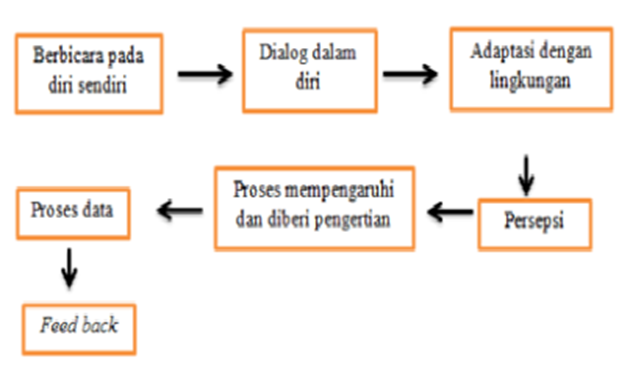 Sumber : Cunningham, dalam Deetz (1992)            Dari berbagai definisi di atas, kita dapat menyimpulkan bahwa komunikasi intrapersonal adalah komunikasi yang berlangsung dalam diri seseorang.  Orang ini berperan baik sebagai komunikator maupun sebagai komunikan, dia berbicara pada dirinya sendiri, berdialog dengan dirinya sendiri, dia bertanya kepada dirinya sendiri, dan dijawab oleh dirinya sendiri.Sistem Komunikasi Intrapersonal	Dalam komunikasi intrapersonal, akan dijelaskab bagaimana orang menerima informasi, mengolahnya, menyumpannya dan menghasilkannya kembali. Proses pengolahan informasi, yang di sini kita sebut komunikasi intrapersonal meliputi sensasi, persepsi, memori, dan berpikir.Gambar 2.3
Proses Komunikasi Intrapersonal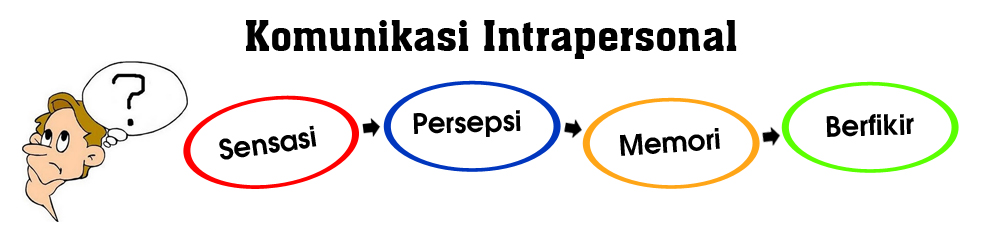 Sumber : Deddy  MulyanaSensasi	Sensasi berasal dari kata “sense” yang artinya alat pengindraan, yang menghubungkan organisme dengan lingkungannya. Menurut Dennis Coon, “Sensasi adalah pengalaman elementer yang segera, yang tidak memerlukan penguraian verbal. Simbolis, atau konseptual, dan terutama sekali berhubungan dengan kegiatan alat indera.”

	Definisi sensasi, fungsi alat indera dalam menerima informasi dari lingkungan sangat penting. Kita mengenal lima alat indera atau pancaindera. Kita mengelompokannya pada tiga macam indera penerima, sesuai dengan sumber informasi. Sumber informasi boleh berasal dari dunia luar (eksternal) atau dari dalam diri (internal). Informasi dari luar diindera oleh eksteroseptor (misalnya, telinga atau mata). Informasi dari dalam diindera oleh ineroseptor (misalnya, system peredaran darah). Gerakan tubuh kita sendiri diindera oleh propriseptor.Persepsi	Persepsi adalah pengalaman tentang objek, peristiwa, atau hubungan-hubungan yang diperoleh dengan menyimpulkan informasi dan menafsirkan pesan. Persepsi ialah memberikan makna pada stimuli inderawi (sensory stimuli). Sensasi adalah bagian dari persepsi. Persepsi, seperti juga sensasi ditentukan oleh faktor personal dan faktor situasional. Faktor lainnya yang memengaruhi persepsi, yakni perhatian.Memori	Dalam komunikasi Intrapersonal, memori memegang peranan penting dalam memengaruhi baik persepsi maupun berpikir. Memori adalah system yang sangat berstruktur, yang menyebabkan organisme sanggup merekam fakta tentang dunia dan menggunakan pengetahuannya untuk membimbing perilakunya (Schlessinger dan Groves). Memori meleawai tiga proses:a. Perekaman (encoding) adalah pencatatan informasi melalui reseptor inera dan sirkit saraf internal.b. Penyimpanan (strorage) adalah menentukan berapa lama informasi itu berada berserta kita, dalam bentuk apa, dan di mana.c. Pemanggilan (retrieval), dalam bahasa sehari-hari, mengingat lagi, adalah menggunakan informasi yang disimpan.Jenis-jenis memori diketahui dengan empat cara :a. Pengingatan (Recall), Proses aktif untuk menghasilkan kembali fakta dan informasi secara verbatim (kata demi kata), tanpa petunjuk yang jelas.b. Pengenalan (Recognition), Agak sukar untuk mengingat kembali sejumlah fakta;lebih mudah mengenalnya.c. Belajar lagi (Relearning), Menguasai kembali pelajaran yang sudah kita peroleh termasuk pekerjaan memori.d. Redintergrasi (Redintergration), Merekontruksi seluruh masa lalu dari satu petunjuk memori kecil.Berpikir	Dalam berpikir kita melibat semua proses yang kita sebut sensasi, persepsi, dan memori. Berpikir merupakan manipulasi atau organisasi unsure-unsur lingkungan dengan menggunakan lambing-lambang sehingga tidak perlu langsung melakukan kegiatan yang tampak. Berpikir menunjukan berbagai kegiatan yang melibatkan penggunaan konsep dan lambang, sebagai pengganti objek dan peristiwa. Berpikir kita lakukan untuk memahami relaitas dalam rangka mengambil keputusan (decision making), memecahkan persoalan (problem solving). Dan menghasilkan yang baru (creativity).Menetapkan Keputusan (Decision Making)Salah satu fungsi berpikir adalah menetapkan keputusan. Keputusan yang kita ambil beraneka ragam. Tanda-tanda umumnya:Keputusan merupakan hasil berpikir, hasil usaha intelektual.2) keputusan selalu melibatkan pilihan dari berbagai alternative.3) keputusan selalu melibatkan tindakan nyata, walaupun pelaksanaanya boleh ditangguhkan atau dilupakan.Memecahkan persoalan (Problem Solving)	Proses memecahkan persoalan berlangsung melalui lima tahap :1) Terjadi peristiwa ketika perilaku yang biasa dihambat Karena sebab-sebab tertentu.2) Anda mencoba menggali memori anda untuk mengatahui cara apa saja yang efektif pada masa lalu.3) pada tahap ini, anda mencoba seluruh kemungkinan pemecahan yang pernah anda ingat atau yang dapat anda pikirkan.4) Anda mulai menggunakan lambing-lambang vergal atau grafis untuk mengatasi masalah.5) Tiba-tiba terlintas dalam pikiran anda suatu pemecahan. Pemecahan masalah ini biasa disebut Aha-Erlebnis (Pengalaman Aha), atau lebih lazim disebut insight solution.	Pemecahan masalah dipengaruhi faktor-faktrot situasional dan personal. Faktor-faktor situasional terjadi, misalnya, pada stimulus yang menimbulkan masalah. Pengaruh faktor-faktor biologis dan sosiopsikologis terhadap proses pemecahan masalah.Berpikir Kreatif (Creative Thinking)	Berpikir kreatif menurut James C. Coleman dan Coustance L. Hammen, adalah “thinking which produces new methods, new concepts, new understanding, new invebtions, new work of art.” Berpikir kreatif harus memenui tiga syarat:1)  Kreativitas melibatkan respons atau gagasan yang baru, atau yang secara statistic sangat jarang terjadi. Tetapi kebauran saja tidak cukup.2)  Kreativitas ialah dapat memecahkan persoalan secara realistis.3) Kreativitas merupakan usaha untuk memertahankan insight yang orisinal, menilai dan mengembangkannya sebaik mungkin.	Ketika orang berpikir kreatif, cara berpikir yang digunakan adalah berpikir analogis. Guilford membedakan antara berpikir kreatif dan tak kreatif dengan konsep konvergen dan divergen. Kata Guilford, orang kreatif ditandai dengan cara berpikir divergen. Yakni, mencoba menghasilkan sejumlah kemungkinan jawaban. Berpikir konvergen erat kaitannya dengan kecerdasan, sedangkan divergen kreativitas. Berpikir divergen dapat diukur dengan fluency, flexibility, dan originality.	Persepsi2.4.1	Definisi Persepsi	Salah satu komponen penting dalam berkomunikasi adalah persepsi. Persepsi menjadi penting karena persepsi merupakan inti dari sebuah komunikasi. Dalam kehidupan dan komunikasi sehari-hari betapa sering kita menampilkan persepsi terhadap realitas dunia. Contohnya, setiap hari kita memandang beragam objek yang ditangkap oleh panca indera kita, yaitu mata. Kita melihat pemandangan di sekitar kita. Kemudian, apa yang kita lihat tersebut di proses dalam pikiran kita sehingga membentuk suatu persepsi, tentu terdapat faktor yang mempengaruhinya, tetapi sebelumnya kita akan memperhatikan terlebih dahulu pengertian tentang persepsi.	Pada penjelasan sebelumnya, kita mengetahui bahwa persepsi merupakan suatu proses yang didahului oleh pengindraan. Pengindraan disini maksudnya suatu proses menerima stimulus oleh individu melalui alat penerima yaitu alat indra. Lalu, stimulus tersebut akan segera diteruskan oleh syaraf ke otak sebagai pusat susunan saraf, dan proses selanjutnya adalah proses persepsi yang dilakukan oleh masing-masing individu, dengan hasil persepsi yang tentu akan berbeda-beda satu sama yang lainnya.	Ada beberapa batasan yang diberikan oleh para ahli mengenai persepsi. Pengertian persepsi dapat dijelaskan bahwa persepsi adalah kemampuan membeda-bedakan, mengelompokkan, memfokuskan perhatian terhadap suatu objek rangsangan.	Jalaludin Rakhmat dalam bukunya yang berjudul Psikologi Komunikasi mengatakan bahwa :Persepsi adalah pengamatan tentang objek, peristiwa atau hubungan-hubungan yang diperoleh dengan menyimpulkan informasi dan menafsirkan informasi. (2001:51)	Selain itu juga, persepsi adalah proses aktif pemilihan, pengorganisasian, dan interpretasi objek orang, kejadian, situasi, dan kegiatan. Hal pertama yang harus diingat tentang definisi ini bahwa persepsi adalah proses yang aktir. Manusia tidak pasif dalam menerima rangsangan stimuli. Sebaliknya, manusia aktif berinteraksi dan merespon suatu pesan dalam memaknai suatu obejk atau fenomena. Dalam prosesnya, ketika orang menerima pesan, ia akan menyeleksi (memusatkan perhatian dari apa yang ia anggap penting dalam beberapa hal), kemudian menyusun dan menafsirkannya, yang pada akhirnya ia memberikan makna pada suatu objek atau peristiwa.	Menurut Julia T.Wood dalam bukunya Communication In Our Lives, Fourth Edition mengatakan terjadinya sebuah persepsi terbagi tiga yaitu :SelectingPada situasi tertentu orang memusatkan pribadinya pada apa yang ia anggap penting, mereka tidak peduli pada beberapa hal lain yang ada disekitar objek. Contohnya, ketika anak sedang mendengarkan lagu tiba-tiba orang tuanya mengaji dengan suara lebih keras, dia akan mengalihkan perhatiannya pada suara yang lebih keras. Rangsangan yang orang maknai berdasarkan beberapa unsur pemicu perhatian, seperti halpenting, relevan dan mendalam.OrganizingOrang mengorganisasikan pesan itu dengan cara yang berbeda, dan pesan tersebut harus dipahaminya. Setelah menyeleksi suatu pesan, kemudian  dia akan menyusunnya dalam beberapa macam kategori. Teori yang menjelaskan bagaimana kita mengornasasikan persepsi adalah Contruvism, yang mana situasi yang telah dioraganisasikan, dan pengalaman menginterpretasikan dari percobaan struktur kognitif yang disebut schemata.InterpretasiInterpretasi adalah proses subjektif menjelaskan persepsi untuk mendapatkan maknanya kepada suatu objek. Untuk mengartikan makna, orang merancang penjelasan dari apa yang mereka katakana dan lakukan.(2006:39-45)	Persepsi terdiri dari tiga proses yaitu : memilih, pengorganisasian, dan interpretasiproses ini tumpeng tindih dan berkesinambungan, sehingga mereka berbaur dan mempengaruhi satu sama lain. Mereka juga interaktif, sehingga saling mempengaruhi satu sama lainnya.Gambar 2.4Proses Persepsi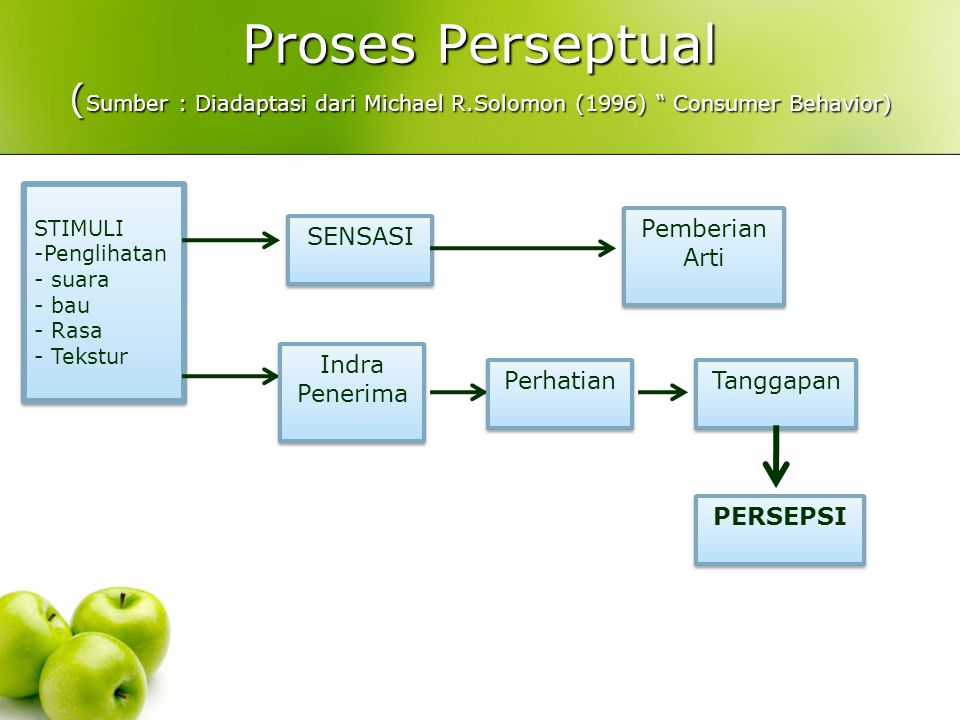 Sumber : Deddy Mulyana2.4.2	Faktor Yang Mempengaruhi Persepsi	Menurut Jalaludin Rakhmat dalam bukunya Psikologi Komunikasi (2009:52) banyak faktor yang dapat mempengaruhi persepsi, faktor-faktor tersebut antara lain sebagai berikut :Perhatian (Attention)Perhatian adalah proses mental ketika stimuli atau rangkaian stimuli menjadi menonjol dalam kesadaran pada saat stimuli lainnya melemah. Perhatian terjadi bila kita mengkonsentrasikan diri pada salah satu alat indra kita, dan mengesampingkan masukan-masukan alat indra lainnya.Faktor-faktor fungsionalFaktor-faktor fungsional (personal) yang menentukan persepsi berasal dari kebutuhan, pengalaman masalah hal-hal lain yang termasuk apa yang disebut faktor-faktor personal, tetapi karakteristik orang yang memberikan respon pada stimuli itu.Faktor-faktor structuralFaktor-faktor structural(stimuli) yang menentukan persepsi berasal dari sifat stimuli fisik dan efek-efek sadar (karakteristik fisik, warna, ukuran, dan intensitas) yang ditimbulkan pada sistem saraf individu. (2009:52)	Dalam sebuah persepsi jika tidak ada faktor-faktor yang mempengaruhinya maka sebuah persepsi itupun tidak akan timbul dalam individu tertentu atupun sebuah kelompok publik yang lain, sehingga individu harus mampu mengerti tentang terjadinya sebuah persepsi dalam dirinya ataupun orang lain.2.4.3	Hakikat Persepsi	Persepsi ternyata banyak melibatkan kegiatan kognitif, orang yang telah menentukan apa yang telah akan diperhatikan. Setiap kali kita memusatkan perhatian lebih besar kemungkinan tak akan memperoleh makna dari apa yang kita tangkap, lalu menghubungkannya dengan pengalaman yang lalu, dan dikemudian hari akan diingat kembali.	Kesadaran juga mempengaruhi persepsi, bila kita dalam keadaan bahagia, maka pemandangan yang kita lihat akan sangat indah sekali. Tetapi sebaliknya, jika kita dalam keadaan murung, pemandangan yang indah yang kita lihat akan membuat kita merasa bosan, ingatan akan berperan juga dalam persepsi. Indra kita akan secara teratur akan menyimpan data yang kita terima, dalam rangka memberi arti. Orang cenderung terus-menerus untuk membanding-bandingkan penglihatan, suara dan pengidraan yang lainnya dengan ingatan pengalaman lalu yang mirip. Proses informasi juga mempunyai peran data persepsi. Bahasa jelas dapat mempengaruhi kognisi kita, memberikan bentuk secara tidak langsung seseorang mempersepsi dunia.	Persepsi mempunyai sifat objektif, karena bergantung pada kemampuan dan keadaan diri masing-masing individu, sehingga akan ditafsirkan oleh individu yang satu dengan yang lainnya. Dengan demikian persepsi merupakan proses perlakuan individu yaitu pemberian tanggapan, arti gambaran, atau penginterprestasian terhadap apa yang dilihat, didengar, atau ditafsirkan oleh indranya dalam bentuk sikap, pendapat, dan tingkah laku atau disebut sebagai perilaku individu.	Berdasarkan paparan diatas dapat disimpulkan bahwa persepsi adalah anggapan seseorang terhadap sesuatu. Anggapan tersebut muncul setelah seseorang menerima informasi ataupun stimulus yang telah dialami sebelumnya untuk dijadikan suatu referensi dalam bertindak. Meskipun persepsi muncul secara disadari ataupun tidak disadari oleh seseorang.Media Online	Abad ini perkembangan teknologi komunikasi terus mengalami kemajuan yang sangat pesat. Disadari atau tidak, perkembangan teknologi komunikasi telah membawa kita ke arah kehidupan yang baru, yaitu era komunikasi yang praktis dan dinamis. Bila kita membandingkannya dengan teknologi komunikasi di beberapa tahun ke belakang, maka kita akan melihat perbandingan yang sangat mencolok dalam dunia transformasi komunikasi. Fenomena inilah yang secara tidak langsung ikut mengubah pola kehidupan manusia.	Perkembangan teknologi komunikasi dan informasi dekade terakhir ini telah membawa perubahan besar dalam industri komunikasi yang memungkinkan terjadinya konvergensi media dengan menggabungkan media massa konvensional dengan teknologi komunikasi. Hal ini dapat terlihat pada media cetak besar yang ada di Indonesia memanfaatkan teknologi komunikasi dengan membuat portal berita online. Konvergensi media ini pula melahirkan jurnalisme baru yaitu jurnalisme online.	Disamping media komunikasi  yang telah terlebih dahulu akrab dan diterima khalayak seperti media cetak dan media elektronik, media online kini telah menjadi salah satu media komunikasi yang mulai mendapat banyak perhatian dari masyarakat. Keberadaanya juga mulai menjadi favorit bagi seluruh lapisan masyarakat.2.5.1	Pengertian dan sejarah singkat media massa online	Media Masa Online adalah media yang disajikan secara online. Online  adalah istilah bahasa dalam internet yang artinya sebuah informasi yang dapat diakses dimana saja selama ada jaringan internet. Sebagai medianya adalah website. Jika dilihat dari segi fisiknya, maka Media Online berarti Media yang berbasis telekomunikasi dan multimedia yaitu computer dan internet. Kedudukan Media Masa Online merupakan Media Massa generasi ketiga diantara media lainnya yaitu : Media masa cetak (koran, majalah, tabloid) Media masa elektronik (radio, TV) Media Masa Online Dalam Wikipedia, media masa online disebut juga dengan cyber journalism yang berarti reportase atau laporan hasil liputan peristiwa yang diproduksi dan didistribusikan melalui internet. 	Secara umum Media Masa Online adalah semua format media yang bisa diakses melalui internet. Baik itu media tulisan maupun foto digital juga video termasuk TV dan radio online. Lebih luas lagi, secara umum Media Masa Oline juga berarti sarana komunikasi secara online. Oleh karena itu yang termasuk kategori Media Online secara umum adalah website termasuk blog serta berbagai social media seperti Facebook, twitter dll. Sedangkan pengertian Media Masa Online secara khusus adalah Media komunikasi massa yang memiliki karakteristik tertentu. media masa online secara khusus berarti media yang menyajikan karya jurnalistik berupa berita, artikel serta feature secara online. Seperti dikatakan oleh Asep Syamsul M.Romli bahwa Media masa  online adalah media massa yang tersaji secara online di situs web internet. 	Sejarah Singkat Media Masa Online Booming media masa online di luar negeri dimulai sejak pertengahan tahun 1990 an. Amerika meluncurkan koran online pertama pada bulan Mei 1992 yaitu Chicago Tribune di Chicago Amerika Serikat. Perkembangan media masa online di Amerika sendiri cukup pesat terbukti dengan adanya 12.878 media masa online dalam kurun waktu kurang dari 10 tahun kemudian, tepatnya pada tahun 2001. Di Indonesia, Internet mulai masuk sejak tahun 1994. Media masa online mulai dikenal sejak tahun 1996 hingga 1997. Pada saat itu media masa online merupakan pindahan isi dari media cetak seperti republika serta kompas. Pada tahun 1998 mulai muncul portal berita online seperti detik.com. Portal berita detik.com ini murni sebagai media masa online yang isi beritanya tidak dimuat di media masa cetak.  	Munculnya media masa online pada tahun 1998 tidak lepas dari peristiwa runtuhnya masa Orde Baru. Saat itu pengawasan ketat dilakukan pada semua media masa cetak. Keadaan inilah yang menyebabkan munculnya media alternative yaitu media masa di internet atau media masa online. Beberapa media masa online yang saat itu menyebarkan keburukan pemerintahan Orde Baru lewat internet diantaranya kdpnet.activist.com atau kdp.usa.net. Pada tahun 1998 ini juga terjadi persaingan antara detik.com dan kompas.com. Hanya saja detik.com memiliki kelebihan yaitu memberikan breaking news. Detik.com membahas apa yang terjadi di belakang atau apa yang melatar belakangi sebuah peristiwa yang diberitakan. Pada tahun 2000 an persaingan media masa online mulai ketat. Saat ini mulai muncul satunet.com juga astaga.com. Sementara itu pada tahun 2005 mulai banyak bermunculan media masa cetak yang membuat media masa online. Berawal sejak tahun 2007 hingga saat ini banyak sekali media-media masa online yang real time bermunculan. Dalam perkembangannya media masa online serta blog mulai booming sejak tahun 2008. 2.5.2 	Karakteristik Media Massa Online	Ada banyak website maupun sosial media yang bisa kita akses melalui internet. Namun tidak semua website apalagi sosial media bisa dikatakan sebagai media masa online. Berikut ini adalah karakteristik sebuah website sehingga bisa disebut sebagai Media Masa Online: Kapasitas besar, artinya halaman website mampu menampung tulisan yang panjang. Bisa diterbitkan setiap saat Fleksibel artinya bisa diterbitkan dan hasil postingan juga bisa diedit kapan saja dan dimana saja.Cepat,  artinya Ketika ditayangkan bisa langsung diakses semua orang.
Jangkauan luas, artinya bisa dinikmati oleh orang di seluruh dunia yang memiliki jaringan internet.Aktual, artinya isinya merupakan informasi actual dengan penyajian yang cepat.Update, artinya Informasi yang ditampilkan selalu diperbarui karena pembaharuan postingan bisa dilakukan kapan saja. Interaktif, artinya terjadi komunikasi dua arah antara sipemilik website dengan pembaca. Hubungan ini bisa terjadi melalui kolom komentar yang disediakan. Bisa juga berupa polling ataupun fasilitas chat online yang disediakan oleh pemilik website. Terdokumentasi, artinya ada arsip dari setiap berita atau artikel yang diposting. Arsip ini bisa dengan mudah dilihat oleh pembaca dari fasilitas search ataupun dari link daftar isi yang diberikan oleh si pemilik website. Hyperlink, artinya Informasi yang disajikan terhubung dengan sumber online yang lain. Sumber ini bisa berasal dari website lain ataupun dalam website itu sendiri. 2.5.3	Jenis-Jenis Media Massa Online	Jenis-jenis media masa online diklasifikasikan berdasarkan situs berita dan pemiliknya. Jika berdasarkan situs berita, maka Media Massa Online dibagi menjadi : Edisi online dari media masa cetak Edisi online dari media masa elektronik Media masa online murni. Yang tidak ada kaitannya dengan media masa cetak maupun media masa elektronik. Kanal Berita / Portal Berita Media masa online yang memuat link-link berita dari situs lain.  	Berdasarkan pemiliknya atau yang sering dikenal sebagai publisher, maka media masa online dibagi menjadi: Situs penyiaran (News organization website) Merupakan situs lembaga pers atau organisasi pers. Situs perusahaan (Commercial organization website) Digunakan oleh perusahaan untuk kepentingan bisnis comersial. Situs pemerintah Situs kelompok atau organisasi non komersial (Interest group). Blog pribadi (personal website) Beberapa contoh media online antara lain Kompas.com, Okezone.com, Detik.com, Tempointeraktif.com, Vivanews.com, Metrotv.com, Liputan6.com, dan masih banyak lagi.